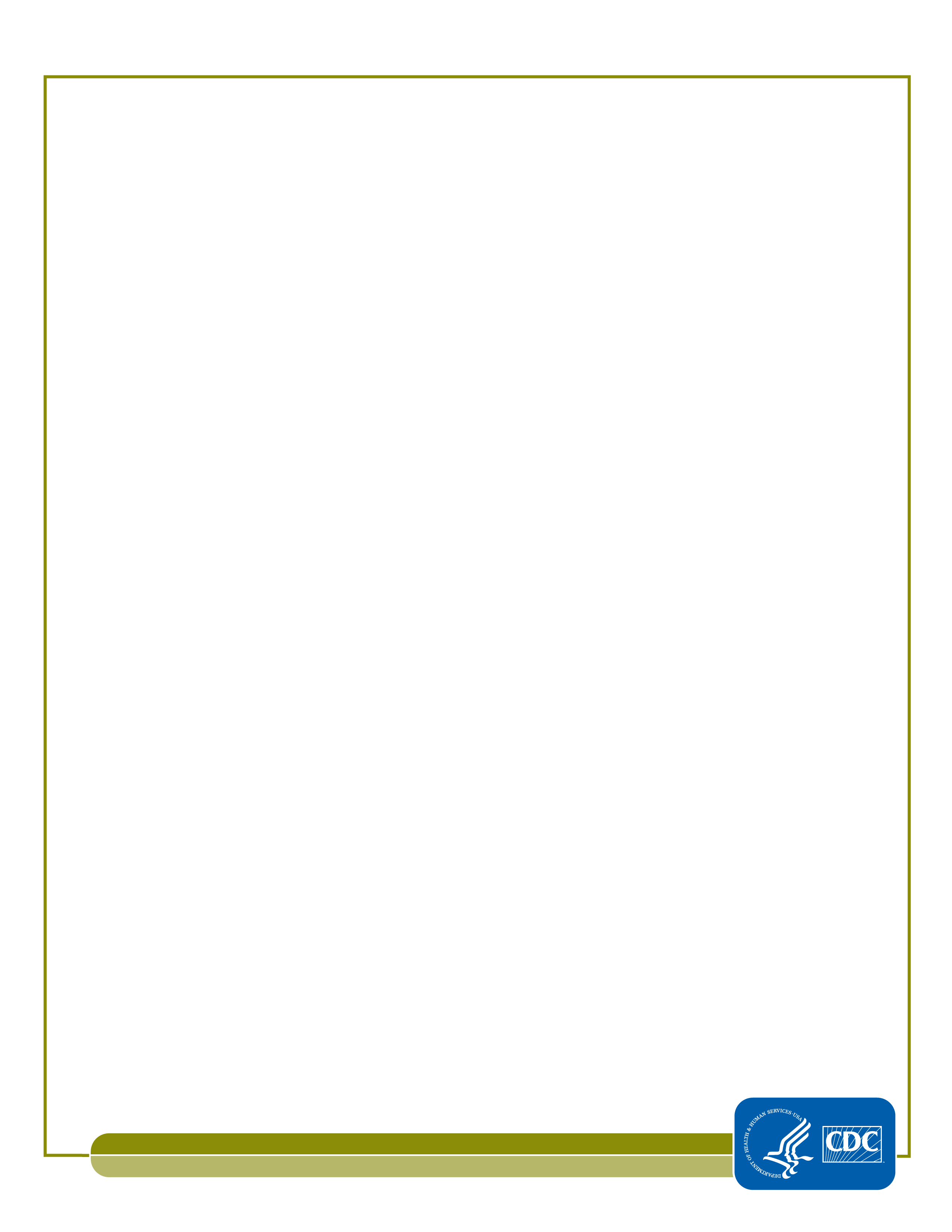 HIV PreventionState Education AgenciesFiscal Year:  March 1, 2011 – February 29, 2012Division of Adolescent and School HealthFunding Opportunity Number: CDC-RFA-DP08-801:Improving Health and Education Outcomes of Young PeopleInstructionsThis set of indicators describes the performance in six areas of your HIV prevention project: (1) introduction; (2) policy; (3) curricula and instruction; (4) external collaboration; (5) reducing disparities among populations of youth at disproportionate risk for acquiring HIV; and (6) other information and activities. A glossary of terms is included at the end of the Indicators.Activities to be reported are those for which any amount of DASH funds were used, or in which staff time to develop, implement, or evaluate activities was funded in any amount by DASH. These questions apply only to priority health risk behaviors addressed in Funding Opportunity Announcement DP08-801.  Do not include HIV prevention activities funded through supplements to DP08-801.Please answer each question carefully and accurately.  Not all items or activities may reflect the emphasis of your HIV Prevention Project for the current fiscal year, and therefore you may report that you have not performed activities in those areas by entering zeros.  Additionally, you may not currently collect information about some activities.  If so, please leave the answer blank.  Please be sure to include materials for those items requesting attachments. Public reporting burden of this collection of information is estimated to average 7 hours per response, including the time reviewing instructions, searching existing data sources, gathering and maintaining the data needed, and completing and reviewing the collection of information.  An agency may not conduct or sponsor, and a person is not required to respond to a collection of information unless it displays a current valid OMB control number.  Send comments regarding this burden estimate or any other aspect of this collection of information, including suggestions for reducing this burden to CDC/ATSDR Reports Clearance Officer; 1600 Clifton Road NE, MS-D-74, Atlanta, Georgia 30333; ATTN:  (0920-0672).For further questions or assistance with completing this report please contact your CDC project officer. I. INTRODUCTION1.	How many school districts do you have in your state? ______ TOTAL 2.	How many schools do you have in your state? ______ TOTAL 3.	How many regional support units do you have in your state? ______TOTAL II. POLICYDuring FY 2011, did your HIV prevention project DEVELOP (or revise or assist in developing) model policies, policy guidance, or other policy materials for district or school staff on the following topics?5.	During FY 2011, did your HIV prevention project DISTRIBUTE to district or school staff established or model policies, policy guidance, or other policy materials on the following topics?  6.	During FY 2011, did your HIV prevention project provide PROFESSIONAL DEVELOPMENT to district or school staff that included information on established or model policies, policy guidance, or other policy materials?		YES			NO Skip to 7If YES, provide the total:A.	Number of professional development events that focused on HIV policy ______B.	Number of participants in professional development events that focused on HIV policy ______C.	Number of professional development events that focused on HIV policy for which you conducted follow-up support ______7.	During FY 2011, did your HIV prevention project provide TECHNICAL ASSISTANCE to district or school staff on established or model policies, policy guidance, or other policy materials? 		YES			NO8.	During FY 2011, if your project provided PROFESSIONAL DEVELOPMENT or TECHNICAL ASSISTANCE to district or school staff on established or model policies, policy guidance, or other policy materials, provide the total:         Number of schools reached directly  _____       Number of districts reached directly _____       Number of regional support units reached directly _____III. CURRICULA & INSTRUCTIONDuring FY 2011, did your HIV prevention project DEVELOP (or revise or assist in developing) any of the following on HIV prevention for district or school staff?10.	During FY 2011, did your HIV prevention project DISTRIBUTE to district or school staff any of the following on HIV prevention: 11.	During FY 2010, did your HIV prevention project provide PROFESSIONAL DEVELOPMENT for district or school staff on a list of exemplary curricula or guidance on selecting exemplary curricula, health education standards and frameworks, or instructional strategies? 		YES			NO Skip to 14	If YES, provide the total:A.	Number of professional development events that focused on HIV curricula or instruction ______B.	Number of participants in professional development events that focused on HIV curricula or instruction_______ C.	Number of professional development events that focused on HIV curricula or instruction for which you conducted follow-up support ______12.        During FY 2011, in the PROFESSIONAL DEVELOPMENT events provided for district or school staff, did you address the following topics? (SLIM #7)13.	During FY 2011, in the PROFESSIONAL DEVELOPMENT events provided for district or school staff, did you address the following instructional strategies? (SLIM #8)14.	During FY 2011, did your HIV prevention project provide PROFESSIONAL DEVELOPMENT for district or school staff on any specific HIV prevention education curricula and/or programs to deliver to youth? (Do not include textbook titles or programs on general instructional strategies.)		YES 			NO Skip to 15	If YES, provide the name of the curricula or programs:A.	______________________________	B. 	______________________________C. 	______________________________	D. 	______________________________E. 	______________________________15.	During FY 2011, did your HIV prevention project provide TECHNICAL ASSISTANCE to district or school staff on a list of exemplary curricula or guidance on selecting exemplary curricula, health education standards and frameworks, or instructional strategies? 		YES			NO16.	During FY 2011, if you provided PROFESSIONAL DEVELOPMENT or TECHNICAL ASSISTANCE to district or school staff on a list of exemplary curricula or guidance on selecting exemplary curricula, health education standards and frameworks, or instruction strategies, provide the total:  	A.	Number of schools reached directly ______B.	Number of districts reached directly ______	C.	Number of regional support units reached directly ______17. 	During FY 2011, did your HIV prevention project emphasize the following topics in guidance, curricula, professional development, or technical assistance for students in grades 6, 7, and 8? (SLIM #1)18. 	During FY 2011, did your HIV prevention project emphasize the following topics in guidance, curricula, professional development, or technical assistance for students in grades 9, 10, 11, and 12? (SLIM #2 & #3)19.  	During FY 2011, did your HIV prevention project provide districts and schools guidance or instructional strategies to increase parent and family knowledge of HIV, other STD, and teen pregnancy prevention?  (SLIM #5)		YES		NO IV. EXTERNAL COLLABORATION20.	During FY 2011, did your HIV prevention project COLLABORATE with any external agency partners?  			YES				NO Skip to 21	If YES, in what type of activities did you engage external partners:  (Mark all that apply.)During FY 2011, did your HIV prevention project provide guidance to district or school staff on ways to collaborate with students’ families or community members to develop or implement HIV prevention, STD prevention, and teen pregnancy prevention policies and projects? (SLIM #6)			YES				NODuring FY 2011, did your HIV prevention project receive professional development or technical assistance from any of the Non-Government Organization (NGO) partners funded by CDC?  			YES				NO Skip to 23	If YES, provide the name of the NGO:A.	______________________________	B. 	______________________________C. 	______________________________	D. 	______________________________E. 	______________________________During FY 2011, did your HIV prevention project provide professional development or technical assistance to another education agency, health agency, or tribal government funded by DASH under the 0801 cooperative agreement?			YES				NO Skip to 24	If YES, provide the name of the funded partner:A.	______________________________	B. 	______________________________C. 	______________________________	D. 	______________________________E. 	______________________________24. 	During FY 2011, which of the following descriptions best describes your state education agency's relationship with the state CDC-sponsored Community Planning Group () for HIV prevention? (Choose one.)		A.  No one from the SEA attends the meetings	B.  An SEA staff member attends meetings to observe, but has no formal role		C.  An SEA staff member attends and serves as a content expert or technical advisor, but does not have any voting privileges	D.  An SEA staff member attends meetings and has voting privileges		E.  Other 		      Specify______________________________________________________V. REDUCING DISPARITIES AMONG POPULATIONS OF YOUTH AT DISPROPORTIONATE RISK FOR ACQUIRING HIV 25.	During FY 2011, did your project review data to identify populations of youth at disproportionate risk for acquiring HIV? 			YES				NO Skip to 2726.	During FY 2011, did your project review the following kinds of data to identify populations of youth at disproportionate risk for acquiring HIV?27. 	During FY 2011, did your project conduct any activities to address the needs of populations of youth at disproportionate risk of acquiring HIV?			YES				NO Skip to 28	If YES, indicate which terms describe the population(s) you targeted.  (Mark all that apply.)	28.	During FY 2011, what activities did your project conduct to increase the capacity of districts and schools to deliver programs (including after school or supplemental programs) that meet the needs of ethnic/racial minority youth at high risk (e.g., black, Hispanic, or Native American youth)?  (Mark all that apply.) (SLIM #4)		Providing curricula or supplementary materials that include pictures, information, and learning experiences that reflect the life experiences of these youth 		Providing curricula or supplementary materials in the primary languages of the youth and families 		Providing guidance to facilitate access to direct health services or arrangements with providers not on school property who have experience in serving these youth in the community 		Providing guidance to facilitate access to direct social services and psychological services with providers not on school property who have experience serving these youth in the community 		Encouraging districts to require professional development that includes HIV, STD, and teen pregnancy prevention issues and resources for these youth		None of the above29.	During FY 2011, which of the following strategies did your project emphasize to meet the needs of Lesbian, Gay, Bisexual, Transgender, and Questioning (LGBTQ) youth? (Mark all that apply.)		Providing curricula and supplementary materials that include HIV, other STD, or pregnancy prevention information that is relevant to LGBTQ youth (e.g., curricula or materials that use inclusive language or terminology) (SLIM #10)		Identifying “safe spaces” such as a counselor’s office, designated classroom, or student organization where LGBTQ youth can receive support from administrators, teachers, or other school staff (SLIM #10)		Prohibiting harassment based on a student’s perceived or actual sexual orientation or gender identity (SLIM #10)           Facilitating access to providers not on school property who have experience providing health services, including HIV/STD testing and counseling, to LGBTQ youth (SLIM #10)		Facilitating access to providers not on school property who have experience in providing social and psychological services to LGBTQ youth (SLIM #10)		Encouraging staff to attend professional development on safe and supportive school environments for all students, regardless of sexual orientation or gender identity (SLIM #10)		Promoting HIV and STD testing for youth 		Supporting the development of Gay-Straight Alliances (GSAs)		Other 		Specify______________________________________________________		None of the above30.	During FY 2011, for the activities your project conducted to increase the capacity of districts and schools to reach the populations of youth at disproportionate risk for acquiring HIV, what topics were included? (Mark all that apply.)		Identifying strategies to increase involvement of youth at disproportionate risk for acquiring HIV in programs and services		Providing culturally or linguistically competent educational programs or services for youth at disproportionate risk for acquiring HIV 		Understanding the HIV prevention needs of youth at disproportionate risk for acquiring HIV 			Building the skill of school administrators, faculty, or staff to address youth at disproportionate risk for acquiring HIV        Reaching families of youth at disproportionate risk for acquiring HIV 		Fostering parental acceptance and support for LGBTQ youth 		Other 		Specify______________________________________________________		None of the above31.	During FY 2011, did your project provide PROFESSIONAL DEVELOPMENT to district or school staff that focused on improving the quality of HIV prevention for populations of youth at disproportionate risk for acquiring HIV?			YES			NO   Skip to 32	If YES, provide the total:	A.		Number of professional development events that focused on improving the quality of HIV prevention for populations of youth at disproportionate risk for acquiring HIV  ______B.	Number of participants in professional development events that focused on improving the quality of HIV prevention for populations of youth at disproportionate risk for acquiring HIV ______C.	Number of professional development events that focused on improving the quality of HIV prevention for youth at disproportionate risk for acquiring HIV for which you conducted follow-up support ______32.	During FY 2011, did your project provide TECHNICAL ASSISTANCE to district or school staff that focused on improving the quality of HIV prevention for populations of youth at disproportionate risk for acquiring HIV?			YES			NO 33.  	During FY 2011, if you provided PROFESSIONAL DEVELOPMENT or TECHNICAL ASSISTANCE to district or school staff that focused on improving the quality of HIV prevention for populations of youth at disproportionate risk for acquiring HIV, provide the total:  	A.	Number of schools reached directly ______B.	Number of districts reached directly ______	C.	Number of regional support units reached directly ______VI. OTHER INFORMATION & ACTIVITIES34.	During FY 2011, did you provide training to pre-professionals (e.g. educators, nurses, counselors) or their faculty that focused on policy or curriculum related to HIV prevention?		YES		NO Skip to 35	If YES:How many training events did you provide to pre-professionals or their faculty focused on policy related to HIV prevention?______________How many training events did you provide to pre-professionals or their faculty focused on curriculum related to HIV prevention? _____________       How many training events did you provide to pre-professionals or their faculty focused on reducing disparities among populations of youth at disproportionate risk for acquiring HIV?__________ 35. 	Do you currently have a way to document the distribution of print materials and provision of professional development (PD) and technical assistance (TA)?	Yes			No    	Unsure36. 	How confident are you that you accurately:37.	Please provide information about any additional activities not captured by the questions above.  In particular, please report on any additional activities to improve HIV policies, curriculum, instruction, or collaborations and any activities for which you could not collect information on participants or recipients of materials.________________________________________________________________________________________________________________________________________________________________________________________________________________________________________________________________________38.	Please provide any additional general comments or information in the space below.________________________________________________________________________________________________________________________________________________________________________________________________________________________________________________________________________thank you for your responses.  please return the indicators.GLOSSARYPlease refer to the following definitions when answering the questions:COLLABORATE – Two or more partners actively engage in planning, implementing, or evaluating programs, practices, and policy activities with defined roles and responsibilities.CULTURAL COMPETENCE – Knowledge and skills that allow individuals to increase their understanding and appreciation of cultural differences and similarities within, among, and between groups.CURRICULUM – An educational plan incorporating a structured, developmentally appropriate series of intended learning outcomes and associated learning experiences for students; generally organized as a related combination or series of school-based materials, content, and events.DISTRIBUTE – Putting exemplary materials in the hands of appropriate personnel.  Distribution may occur in response to requests for materials or through proactive sharing of information. DISTRICT – An education agency at the local level that exists primarily to operate public schools or to contract for public school services. Synonyms include local basic administrative unit, local education agency, parish, independent school districts, etc.EMPHASIZE – Curricula, instruction, and instructional activities are tailored to specific, primary HIV prevention topics and are key points in policy, professional development, or technical assistance by an HIV project.  Do not include topics that are only mentioned in passing and are not primary messages of curricula, instruction, or instructional activities.EXEMPLARY – An evaluated curriculum or program with evidence of effectiveness, or a curriculum or program that has used research-based or science-based strategies.  An exemplary curriculum or program is:  (1) developmentally and culturally appropriate; (2) medically and scientifically accurate; (3) consistent with scientifically researched evidence of effectiveness; and (4) built on a theoretic approach based on proven principles for prevention.EXTERNAL AGENCY PARTNERS – Agencies, organizations, and groups outside your own agency with which you collaborate or associate to further the goals of your HIV project.FISCAL YEAR (FY) – March 1, 2011 to February 29, 2012, the budget period for the cooperative agreement.FOLLOW-UP SUPPORT – Assistance provided to enhance participants’ abilities to use skills, tools and techniques learned through professional development offerings.  Follow-up support leads to a more sustained effect than training alone by addressing challenges and sharing successes through a variety of media (e.g., e-mail, conference calls, webcasts, site visits).FRAMEWORK – An outline or plan that presents both the content (e.g., important concepts, skills, and generalizations) and the process for developing curricula, and instruction.GUIDANCE – A set of strategies to apply frameworks to develop curricula andinstruction.HEALTH EDUCATION – Includes planned, sequential materials, instructions, and educational experiences delivered in the classroom setting that provide students with opportunities to acquire the knowledge and skills necessary for making health promoting decisions and achieving health literacy.  Quality health education is based on sound theories of development and behavior change or empirically supportive practices that result in increased knowledge and positive behavior change.HIV PREVENTION PROJECT – Any activities or personnel that are funded, in part or whole, through DASH cooperative agreement funds for the HIV prevention project.  It is the work of contract and education agency staff on DASH Funding Opportunity Announcement DP08-801, Priority #2.LINGUISTIC COMPETENCE – Knowledge and skills that allow individuals to increase their understanding and appreciation of verbal and non-verbal communication differences and similarities within, among, and between groups.MATERIALS – Resources approved by an HIV materials review committee, including written materials (e.g., curricula, training materials, and pamphlets); audio visual materials (e.g., motion pictures and video tapes); pictorials (e.g., posters and similar educational materials using photographs, slides, drawings, or paintings); and electronic resources (e.g., web sites, PDF files, and PowerPoint files).MODEL POLICY – Model policies provide a framework to assist school officials in developing their own state or local policies. They are written as statements of best practice which can be adapted to fit local circumstances. Model policies reflect state-of-the-art, scientifically reliable information on what constitutes effective school health programs and the expert opinions of many reviewers. Included in model policies are excerpts or references to actual national, state, and local policies; a purpose or goals; rationale; and definitions.MODEL PROGRAM – A packaged, promising, evidence-based or science-based program that results in positive outcomes.NUMBER OF DISTRICTS REACHED DIRECTLY – A district is reached directly when one or more district level staff receives materials, training, or assistance from personnel funded by your HIV prevention project.  Each district reached is counted only once as being reached for a particular topic regardless of the number of district staff from that district are reached or the number of times district staff are reached.NUMBER OF REGIONAL SUPPORT UNITS REACHED DIRECTLY – A regional support unit is reached directly when one or more regional support unit staff receives materials, training, or assistance from personnel funded by your HIV prevention project.  If you specifically fund a CBO or NGO to provide regional support, report their activities under regional support units.  Each regional support unit reached is counted only once as being reached for a particular topic regardless of the number of regional support unit staff from that regional support unit are reached or the number of times regional support unit staff are reached.NUMBER OF SCHOOLS REACHED DIRECTLY – A school is reached directly when one or more school staff receives materials, training, or assistance from personnel funded by your HIV prevention project.  Each school reached is counted only once as being reached for a particular topic regardless of the number of school staff from that school are reached or the number of times school staff are reached.POLICY – Official mandates adopted by an authoritative governing body (e.g., school district boards of education, the state school board, state legislature, or other district or state agencies) that affects the environment in schools or throughout the state.  These include policies developed by your agency or based on model policies developed elsewhere.  Policies include legal codes, rules, standards, administrative orders, guidelines, mandates, or resolutions.  Policies can be adopted at the school, state, or federal level but are implemented at the school level.PROFESSIONAL DEVELOPMENT – The systematic process used to strengthen the professional knowledge, skills and attitudes of those who serve youth to improve the health, education, and well-being of youth.  Professional development is consciously designed to actively engage learners and includes the planning, design, marketing, delivery, evaluation, and follow-up of professional development offerings (events, information sessions, and technical assistance).PROFESSIONAL DEVELOPMENT EVENT – A set of skill-building processes and activities designed to assist targeted groups of participants in mastering specific learning objectives. Such events are delivered in an adequate time span (at least 3 hours) and may include curriculum and other training, workshops, conferences, and on-line or distance learning courses.PROGRAM – A multi-faceted approach to decrease health risk behaviors that may include a combination of strategies such as one-on-one interventions, policy and climate changes, advocacy, peer interventions, mentoring programs, youth asset development, and outreach.REGIONAL SUPPORT UNITS – A state-recognized agency or organization (e.g., universities, regional education support agencies, regional offices of education, regional training centers, teacher centers, county superintendent’s offices, etc.) that provides professional development, technical assistance, and educational materials to school districts and schools within the state.SCHOOL – A division of the public school system consisting of students in one or more grades or other identifiable groups organized to give instruction of a defined type. One school may share a building with another school or one school may be housed in several buildings.  Each school usually has an identification number assigned by the state department of education for tracking purposes.  Public schools include charter schools, magnet schools, vocational schools, and alternative schools.SLIM – The purpose of the School Level Impact Measures (SLIMs) is to provide education agencies with a common set of measures for reporting progress on the implementation of CDC recommended practices and programs.SOCIAL NORMS – Statements that define acceptable behavior.STANDARDS – An established set of written expectations that describe what a student should know (knowledge) and be able to do (skills) as a result of the instruction provided for a particular subject (content area).  Standards provide a framework for curriculum development and selection, instruction, and assessment.  Health Education Standards are written expectations for what students should know and be able to do by grades 2, 5, 8, and 12 to promote personal, family, and community health.  An abbreviated version of the National Health Education Standards, Second Edition and Performance Indicators for specific grade level groupings can be found at http://www.cdc.gov/healthyyouth/sher/standards.TECHNICAL ASSISTANCE – Tailored guidance to meet the specific needs of a site or sites through collaborative communication between a specialist and the site(s). Assistance takes into account site-specific circumstances and culture and can be provided through phone, mail, e-mail, Internet, or in-person meetings.UNIVERSAL PRECAUTIONS – A set of precautions designed to prevent transmission of human immunodeficiency virus (HIV), hepatitis B virus (HBV), and other bloodborne pathogens when providing first aid or health care.  Under universal precautions, everyone’s blood and certain body fluids are considered potentially infectious for HIV, HBV, and other bloodborne pathogens.YOUTH AT DISPROPORTIONATE RISK FOR ACQUIRING HIV – Populations of youth who are more likely to contract HIV than comparison populations.  Populations can be defined by race/ethnicity, gender, disability, geographic location (i.e., areas with a high number of cases), or sexual orientation.YESNOA.HIV prevention education for studentsB.Infection control/universal precautions for all school staffC.Maintaining confidentiality of HIV-infected students and staff (SLIM #9)D.Professional development requirements for teachers of HIV prevention educationE.Confidential counseling for HIV-infected studentsF.Procedures to protect HIV-infected students and staff from discrimination (SLIM #9)G.Attendance of students with HIV infection (SLIM #9)YESNOA.HIV prevention education for studentsB.Infection control/universal precautions for all school staffC.Maintaining confidentiality of HIV-infected students and staff (SLIM #9)D.Professional development requirements for teachers of HIV prevention educationE.Confidential counseling for HIV-infected studentsF.Procedures to protect HIV-infected students and staff from discrimination (SLIM #9)G.Attendance of students with HIV infection (SLIM #9)YESNOA.A list of exemplary curricula for school districts or guidance on selecting exemplary curriculaB.Health education standards and frameworksC.Instructional strategies for sexual risk reductionYESNOA.A list of exemplary curricula for school districts or guidance on selecting exemplary curriculaB.Health education standards and frameworksC.Instructional strategies in sexual risk reductionYESNOA.Describing how widespread HIV and other STD infections are and the consequences of these infectionsB.Understanding the modes of transmission and effective prevention strategies for HIV and other STDsC.Identifying populations of youth who are at high risk of being infected with HIV and other STDsD.Implementing health education strategies using prevention messages that are likely to be effective in reaching youthYESNOA.Teaching HIV prevention education to students with physical, medical, or cognitive disabilitiesB.Teaching HIV prevention education to students of various cultural backgroundsC.Using interactive teaching methods for HIV prevention education such as role plays or cooperative group activitiesD.Teaching essential skills for health behavior change related to HIV prevention and guiding student practice of these skillsE.Teaching about health-promoting social norms and beliefs related to HIV preventionF.Strategies for involving parents, families and others in student learning of HIV preventionG.Assessing students’ performance in HIV prevention educationH.Implementing standards-based HIV prevention education curriculum and student assessmentI.Using technology to improve HIV prevention education instructionJ.Teaching HIV prevention education to students with limited English proficiencyK.Addressing community concerns and challenges related to HIV preventionYESNOA.The differences between HIV and AIDSB.How HIV and other STDs are transmittedC.How HIV and other STDs are diagnosed and treatedD.Health consequences of HIV, other STDs, and pregnancyE.The benefits of being sexually abstinentF.How to prevent HIV, other STDs, and pregnancyG.How to access valid and reliable health information, products, and services related to HIV, other STDs, and pregnancyH.The influences of media, family, and social and cultural norms on sexual behaviorI.Communication and negotiation skills related to eliminating or reducing risk for HIV, other STDs, and pregnancyJ.Goal-setting and decision-making skills related to eliminating or reducing risk for HIV, other STDs, and pregnancyK.Compassion for persons living with HIV or AIDSYESNOA.The relationship among HIV, other STDs, and pregnancyB.The relationship between alcohol and other drug use and risk for HIV, other STDs, and pregnancyC.The benefits of being sexually abstinentD.How to prevent HIV, other STDs, and pregnancyE.How to access valid and reliable health information, products, and services related to HIV, other STDs, and pregnancyF.The influences of media, family, and social and cultural norms on sexual behaviorG.Communication and negotiation skills related to eliminating or reducing risk for HIV, other STDs, and pregnancyH.Goal-setting and decision-making skills related to eliminating or reducing risk for HIV, other STDs, and pregnancyI.Efficacy of condoms, that is, how well condoms work and do not workJ.The importance of using condoms consistently and correctlyK.How to obtain condomsL.How to correctly use a condomAssessing policyDeveloping (or revising, adapting, or assisting in developing) policy, policy guidance, or other policy materialsDeveloping (or revising, adapting, or assisting in developing) exemplary curricula, health education standards, frameworks, instructional strategies, or other guidance on curricula or instructional strategiesDeveloping a professional development infrastructure or designing, marketing, delivering, providing follow-up support, or evaluating professional developmentProviding technical assistanceIdentifying populations at disproportionate risk of acquiring HIVReaching populations at disproportionate risk of acquiring HIVStrategic planningCommunicating and marketing programsSharing dataEvaluationNone of the aboveYESNOA.Youth Risk Behavior Survey (YRBS) dataB.HIV incidence among youthC.HIV/AIDS incidence among adultsD.HIV prevalence among youthE.HIV/AIDS prevalence among adultsF.Other STD incidence data (excluding HIV/AIDS)G.Pregnancy and live birth data for youthH.Other 					Specify_______________________________________ 	African American youthHispanic youthNative American/Alaskan Native youthAsian/Pacific Islander youthGLBTQ youthYouth in data-driven, high-risk geographic areas (e.g., zip codes, districts, neighborhoods)Youth in correctional institutions or alternative settingsSexually active youthPregnant or parenting teensOtherSpecify _____________________Completely confidentSomewhat confidentNot at all confidentA.Determined when an event participant represented a school, district, or regional support unitB.Calculated schools, districts, and/or regional support units reachedC.Used data to identify populations of youth at disproportionate risk for acquiring HIV